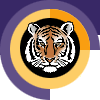 Rochester INSTITUTE OF TECHNOLOGYMinor Program proposal form COLLEGE OF SCIeNCEName of Certifying Academic Unit: of ChemistryName of Minor: ChemistryBrief description of the minor to be used in university publications 1.0 Minor Program Approvals	2.0 Rationale: A minor at RIT is a related set of academic courses consisting of no fewer than 15 semester credit hours leading to a formal designation on a student's baccalaureate transcript How is this set of academic courses related?3.0 Multidisciplinary involvement:If this is a multidisciplinary minor spanning two or more academic units, list the units and their role in offering and managing this minor. 4.0 Students ineligible to pursue this minor:The purpose of the minor is both to broaden a student's college education and deepen it in an area outside the student’s major program. A minor may be related to and complement a student’s major, or it may be in a completely different academic/professional area.   It is the responsibility of the academic unit proposing a minor and the unit’s curriculum committee to indicate any home programs for which the minor is not a broadening experience.  Please list below any home programs whose students will not be allowed to pursue this minor, provide the reasoning, and indicate if this exclusion has been discussed with the affected programs:5.0 Minor Program Structure, Sequence and Course Offering Schedule:Describe the structure of the proposed minor and list all courses, their anticipated offering schedule, and any prerequisites.  All minors must contain at least fifteen semester credit hours;  Minors may be discipline-based or interdisciplinary; In most cases, minors shall consist of a minimum of two upper division courses (300 or above) to provide reasonable breadth and depth within the minor;   As per New York State requirements, courses within the minor must be offered with sufficient frequency to allow students to complete the minor within the same time frame allowed for the completion of the baccalaureate degree;Provide a program mask showing how students will complete the minor.Narrative of Minor Program Structure:Chemistry is intrinsically a part of our society from the fuels we use, the air we breathe and the water we drink, to the complex chemical behaviors of our own bodies.  Chemistry is involved in the development of myriad materials such as computer chips, packaging materials, and alternative fuels.  Increasing numbers of policy and ethical choices facing the global community involve issues where Chemistry plays a pivotal role.  This minor provides students with the opportunity to study Chemistry in order to build a secondary area of expertise in support of their program or as an additional area of interest. Approval request date:Approval granted date:Academic Unit Curriculum Committee3/7/2017College Curriculum CommitteeInter-College Curriculum CommitteeAll courses for this minor are offered by the of Chemistry.N/AMajors within the  such as Chemistry and Biochemistry majors are ineligible for this minor.Eligibility
Any student not enrolled in a major of the  may pursue this minor.Prerequisites 
A student must be matriculated in a baccalaureate program and must have successfully completed the following courses or the equivalent: COS-CHMG-141 General and Analytical Chemistry I and COS-CHMG-145 Chemical Principles I LaboratoryCOS-CHMG-142 General and Analytical Chemistry II and COS-CHMG-146 Chemical Principles II LaboratoryRequirements Completion of the two semester Organic Chemistry sequence with the required laboratories. A grade of a C or better must be attained in all courses applied to the minor.All prerequisites must be met prior to taking courses that require them.A minimum of 9 semester credit hours of additional courses from the listing below.  These 9 credits must be in courses not required by the student's home program and must be completed in residency at RIT.  At least  must be 400-level or above.Course Number & TitleSCHRequiredOptionalFallSpringAnnual/BiennialPrerequisitesCHMO-231 Organic  Chemistry I3XXXAnnualCHMG-142 or permission of instructorCHMO-232-Organic Chemistry II3XXXAnnualCHMO- 231 Organic Chemistry ICHMO-235-Organic Chemistry Lab I1XXXAnnualCo-Req. CHMO-231 Organic  Chemistry ICHMO-236-Organic Chemistry Lab II1XXXAnnualCHMO-235-Organic Chemistry Lab I and Co-Req. CHMO-232-Organic Chemistry IICHMO-637 Advanced Organic Chemistry3XXAnnualCHMO-332 Comprehensive Organic Chemistry IICHMO-636 Spec. ID of Organic Compounds3XXAnnualCHMO-332 Comprehensive Organic Chemistry IICHMO-739 Advanced Physical Organic Chemistry3XXBiennialCHMO-332 Comprehensive Organic Chemistry II and CHMP-441 Physical Chemistry ICHMO-640 Mechanisms of Drug Interactions3XXBiennialGraduate standing or CHMB-40CHMO-710 Literature Explorations in Organic Synthesis1XXXAnnualCHMO-637 Advanced Organic Chemistry SynthesisCHMA-161  Quantitative Analysis3XXAnnualCHMA-Instrumental Analysis3XXXAnnualCHMA-711 Advanced Instrumental Analysis3XXXAnnualCHMB-402  Biochemistry I3XXXAnnualCHMB-3XXAnnualCHMB-610 3XXAnnualCHMI-351  3XXAnnualCHMI-3XXAnnualCHMI-764 Modern Inorganic Chemistry3XXAnnualCHMP-441  Physical Chemistry I3XXAnnualCHMP-442  Physical Chemistry II3XXAnnualCHMP-751 Colloid and Interface Science3XXAnnualCHMP-752 Molecular Photophysics and Photochemistry3XXAnnualCHMP-753 Computational Chemistry3XXAnnualCHPO-706 Polymer Chemistry I3XXAnnualCHPO-707 Polymer Chemistry II3XXAnnualCHMA-621 Advanced Instrumental Analysis Lab3XXXAnnualCHMA-740 Practical NMR3XXAnnualTotal credit hours: 17